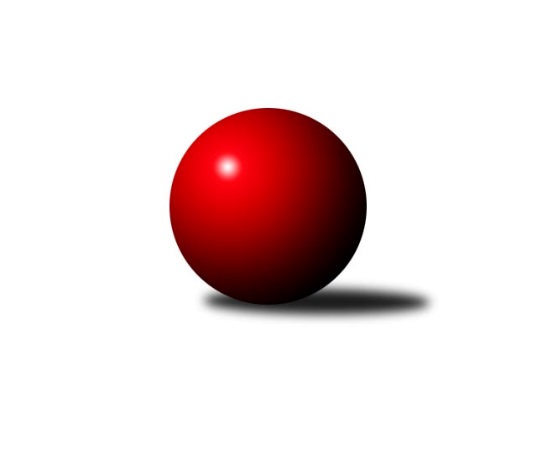 Č.5Ročník 2021/2022	1.11.2021Domácí byli v tomto kole 100%, utkání v Náchodě odloženo pro nemoc v hostujícím družstvu. Snažte se utkání dohrát co nejdříve.Nejlepšího výkonu v tomto kole: 1210 dosáhlo družstvo: Č. Třebová AVýchodočeská divize dorostu 2021/2022Výsledky 5. kolaSouhrnný přehled výsledků:Nová Paka 	- Červ. Kostelec  	6:2	1003:872		31.10.Trutnov 	- Pardubice 	6:2	1087:1031		31.10.Č. Třebová A	- Svitavy A	6:2	1210:1131		31.10.Náchod 	- Hylváty B		dohrávka		termín neurčen
Dohrávka z 3.kola
Č. Třebová A	- Náchod 	2:6	1099:1194		29.10.Tabulka družstev:	1.	Hylváty A	4	3	1	0	24 : 8 	 	 1172	7	2.	Trutnov	5	2	3	0	24 : 16 	 	 1135	7	3.	Č. Třebová A	4	3	0	1	23 : 9 	 	 1179	6	4.	Náchod	3	2	1	0	16 : 8 	 	 1189	5	5.	Nová Paka	5	2	0	3	17 : 23 	 	 1119	4	6.	Červ. Kostelec	4	1	1	2	14 : 18 	 	 1019	3	7.	Hylváty B	4	1	0	3	10 : 22 	 	 1136	2	8.	Svitavy A	5	0	2	3	14 : 26 	 	 1111	2	9.	Pardubice	4	1	0	3	10 : 22 	 	 1074	2Podrobné výsledky kola:	 Nová Paka 	1003	6:2	872	Červ. Kostelec  	Václav Plíšek	 	 134 	 110 		244 	 0:2 	 255 	 	117 	 138		Ondřej Macháček	Jakub Soviar	 	 201 	 163 		364 	 2:0 	 243 	 	116 	 127		Dominik Semerák	Jan Bajer	 	 180 	 215 		395 	 2:0 	 374 	 	176 	 198		Dana Adamůrozhodčí: Jiří BajerNejlepší výkon utkání: 395 - Jan Bajer	 Trutnov 	1087	6:2	1031	Pardubice 	Matěj Kulich	 	 208 	 164 		372 	 2:0 	 370 	 	166 	 204		Kamil Dvořák	David Prycl	 	 148 	 170 		318 	 0:2 	 328 	 	159 	 169		Monika Nováková	Michal Mertlík	 	 215 	 182 		397 	 2:0 	 333 	 	170 	 163		Vít Musilrozhodčí: Petr HolýNejlepší výkon utkání: 397 - Michal Mertlík	 Č. Třebová A	1210	6:2	1131	Svitavy A	Lucie Marešová	 	 172 	 210 		382 	 2:0 	 325 	 	155 	 170		Lukáš Pail	Adam Bezdíček	 	 220 	 197 		417 	 0:2 	 423 	 	203 	 220		Filip Roman	Karolína Kolářová	 	 196 	 215 		411 	 2:0 	 383 	 	191 	 192		Lucie Zelinkovározhodčí: Jiří Hetych st.Nejlepší výkon utkání: 423 - Filip Roman	 Č. Třebová A	1099	2:6	1194	Náchod 	Lucie Marešová	 	 211 	 185 		396 	 0:2 	 397 	 	215 	 182		Tomáš Doucha	Martin Mareš	 	 150 	 132 		282 	 0:2 	 377 	 	186 	 191		Martin Doucha	Adam Bezdíček	 	 226 	 195 		421 	 2:0 	 420 	 	216 	 204		Lukáš Hejčlrozhodčí: Jiří Hetych st.Nejlepší výkon utkání: 421 - Adam BezdíčekPořadí jednotlivců:	jméno hráče	družstvo	celkem	plné	dorážka	chyby	poměr kuž.	Maximum	1.	Vojtěch Morávek	Hylváty A	417.67	296.7	121.0	7.3	3/3	(444)	2.	Matěj Mach	Hylváty A	416.00	282.5	133.5	8.0	2/3	(449)	3.	Jan Bajer	Nová Paka 	410.44	289.6	120.9	10.2	3/3	(423)	4.	Tomáš Doucha	Náchod 	409.33	283.7	125.7	8.0	3/3	(421)	5.	Adam Bezdíček	Č. Třebová A	407.67	289.3	118.3	8.7	3/3	(421)	6.	Filip Roman	Svitavy A	404.38	278.5	125.9	8.4	4/4	(427)	7.	Karolína Kolářová	Č. Třebová A	402.67	284.7	118.0	9.7	3/3	(411)	8.	Michal Mertlík	Trutnov 	401.89	272.9	129.0	10.1	3/3	(424)	9.	Kryštof Vavřín	Hylváty B	396.67	285.5	111.2	11.7	2/2	(418)	10.	Lucie Marešová	Č. Třebová A	390.00	276.2	113.8	10.3	3/3	(414)	11.	Lucie Zelinková	Svitavy A	386.33	280.8	105.5	12.5	3/4	(448)	12.	Jan Vostrčil	Hylváty B	386.17	274.3	111.8	11.0	2/2	(404)	13.	Dana Adamů	Červ. Kostelec  	385.50	272.8	112.7	10.7	3/3	(403)	14.	Michal Turek	Trutnov 	382.00	278.7	103.3	11.7	3/3	(406)	15.	Kamil Dvořák	Pardubice 	381.17	271.5	109.7	12.0	3/3	(406)	16.	Martin Doucha	Náchod 	380.00	260.7	119.3	11.7	3/3	(410)	17.	Jan Žemlička	Hylváty A	367.00	270.5	96.5	13.0	2/3	(379)	18.	Anthony Šípek	Hylváty A	366.00	258.3	107.7	14.0	3/3	(390)	19.	Filip Ladnar	Červ. Kostelec  	365.50	264.3	101.3	14.3	2/3	(398)	20.	Martin Bryška	Hylváty B	364.50	268.0	96.5	16.5	2/2	(374)	21.	Monika Nováková	Pardubice 	359.00	254.3	104.7	16.0	3/3	(389)	22.	Václav Plíšek	Nová Paka 	355.00	259.3	95.7	17.4	3/3	(403)	23.	David Prycl	Trutnov 	354.67	252.6	102.1	14.2	3/3	(402)	24.	Jakub Soviar	Nová Paka 	353.67	261.1	92.6	18.2	3/3	(370)	25.	Vít Musil	Pardubice 	333.50	244.3	89.2	16.5	3/3	(355)	26.	Lukáš Pail	Svitavy A	312.33	228.5	83.8	19.7	3/4	(325)	27.	Ondřej Macháček	Červ. Kostelec  	260.50	201.0	59.5	32.5	2/3	(266)		Lukáš Hejčl	Náchod 	420.00	278.0	142.0	8.0	1/3	(420)		Tomáš Ladnar	Červ. Kostelec  	405.00	280.0	125.0	11.0	1/3	(431)		Petr Doubek	Náchod 	394.00	271.0	123.0	10.0	1/3	(394)		Jan Gintar	Náchod 	386.00	294.0	92.0	12.0	1/3	(386)		Matěj Kulich	Trutnov 	372.00	247.0	125.0	15.0	1/3	(372)		Adam Krátký	Svitavy A	365.00	264.5	100.5	14.0	2/4	(412)		Jakub Vacek	Hylváty B	352.00	249.0	103.0	11.0	1/2	(352)		Jiří Komprs	Hylváty B	291.00	222.0	69.0	23.0	1/2	(291)		Martin Mareš	Č. Třebová A	282.00	233.0	49.0	29.0	1/3	(282)		Dominik Semerák	Červ. Kostelec  	243.00	176.0	67.0	36.0	1/3	(243)Sportovně technické informace:Starty náhradníků:registrační číslo	jméno a příjmení 	datum startu 	družstvo	číslo startu25032	Lukáš Hejčl	29.10.2021	Náchod 	1x
Hráči dopsaní na soupisku:registrační číslo	jméno a příjmení 	datum startu 	družstvo	23613	Matěj Kulich	31.10.2021	Trutnov 	Program dalšího kola:7.11.2021	ne	9:00	Svitavy A - Náchod 	7.11.2021	ne	9:00	Červ. Kostelec   - Č. Třebová A	7.11.2021	ne	9:00	Pardubice  - Nová Paka 	Nejlepší šestka kola - absolutněNejlepší šestka kola - absolutněNejlepší šestka kola - absolutněNejlepší šestka kola - absolutněNejlepší šestka kola - dle průměru kuželenNejlepší šestka kola - dle průměru kuželenNejlepší šestka kola - dle průměru kuželenNejlepší šestka kola - dle průměru kuželenNejlepší šestka kola - dle průměru kuželenPočetJménoNázev týmuVýkonPočetJménoNázev týmuPrůměr (%)Výkon3xFilip RomanSvitavy A4233xJan BajerN. Paka110.223953xAdam BezdíčekČ. Třebová4173xFilip RomanSvitavy A109.544232xKarolína KolářováČ. Třebová4112xAdam BezdíčekČ. Třebová107.984172xMichal MertlíkTrutnov3972xKarolína KolářováČ. Třebová106.434114xJan BajerN. Paka3953xMichal MertlíkTrutnov105.543973xLucie ZelinkováSvitavy A3831xDana AdamůČK104.36374